Science and Technology - Grade 5  Term 1 Exam 2023Plants can be classified into two. Flowering plant and non flowering plants. Which is a group does not produce flowers?______________________Mushrooms, yeast, bread moulds and puff balls are all examples of_____________________One similarity between a bird and a cat is that they are vertebrates which is a group of animals with________________________________is an example of a mammal that lay eggs.The body of a mammal is covered with ___________and____________During a science lesson, grade 5 learners were asked by their teacher to mention one difference between a chameleon and a sheep. Amina said that a chameleon is ___________ blooded unlike the sheepThe diagram below show a fish

A fish ________________which hatch into young ones.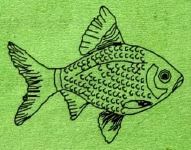 One of similarity between a snake and a crocodile is that they take the temperature of their sorroundings. This is because they are________________Katana went to the river and saw an animal with the following characteristics 
it has moist skin
partly lives in water and on land
it is a vertebrate 
Which class of animals did Katana see?
________________________Your parent tells you that dinner is ready, You feel the cold water and soap as you wash your hands name the sense organ that you have used_______________________________________are also known as voluntary muscles.Which function of the human skeleton will be affected when a person breaks his or her leg?
_______________________________________is a part of human skeleton that provides support to the body and helps the body to remain upright.Janice realized that she had the following symptoms
a cough that may produce mucus
sweating and shaking
shortness of breat
nausea, vomiting and diarrhea
fatigue
Which respiratory disease is she likely suffering from?
_____________________________The diagram below represents a model of the breathing system.

The part marked f is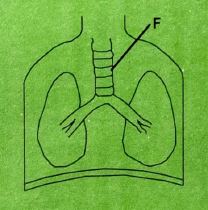 After sweeping the classroom, Kamau blew his nose and found dirt in the mucus. Which function did his nose perform?
_____________________________________diseases are infections that are caused and spread through drinking or coming into contact with contaminated water.Which is the odd one out?
(stomach    lungs     trachea     nose)A tomato fruit broke down and started to rot. Eventually it became part of the soil. This is called__________________________________means that you or someone else can use an item over and over again instead of throwing it away.MARKING SCHEMENon-flowering plantsfungibones( internal skeletal structure)duck-billed platypusfur and haircoldeggcold bloodedamphibiantouchskeletalsupportspinepneumoniatracheatrap dust and dirt in mucus and nose hairs   water-bornestomachdecompositionre-using